Πληροφορίες:         1521ΚΟΙΝ:	Πίνακας Αποδεκτών: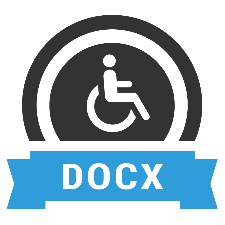 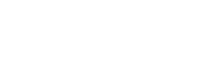 